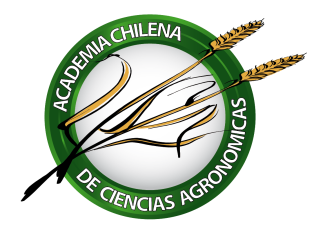 ACTA DE LA 5a REUNIÓN ORDINARIA DE DIRECTORIO 2020Fecha:	 	14 de 08 2020Hora: 		18:00 a 19:30 horasLugar: 		Video Conferencia vía ZoomPreside: 	Juan IzquierdoSecretario: 	Alberto G. CubillosASISTENCIA 								* vía teléfonoA: asiste.	E: excusa.	N: no asiste.          Nc: No citadoTABLAPalabras del Presidente.Aprobación del Acta de la Sesión Anterior. Se adjunta.Preparación de la Primera Mesa RedondaVarios.DESARROLLOPalabras del PresidenteEl Presidente agradece la asistencia del Directorio y manifiesta que espera que se concrete la preparación de la Primera Mesa Redonda preparatoria del Seminario 2021.Aprobación del Acta de la Reunión Extraordinaria de Directorio del 4 de agosto.Se aprueba el Acta con las sugerencias que fueron propuestas.Preparación de la Primera Mesa Redonda “Agua: disponibilidad, acceso y tecnologías para la producción sostenible en la pequeña agricultura”.Se revisan los candidatos a expositores: El Académico Nicolo Gligo informa que el Ing.Agr. César Morales ha confirmado su participación y expondrá el tema “Situación de los Recursos Hídricos en Chile”. El Académico Andrés Schwember informa que el Ing. Agr. Samuel Ortega ha confirmado su participación con el tema “Tecnologías apropiadas para los recursos hídricos de la Pequeña Agricultura”.  El Académico Felipe de Solminihac informa que el Ing. Agr. Oscar Miranda ha confirmado su participación.Se continúa con un debate tendiente a focalizar mejor los remas de los expositores.Se acuerda:El Ing Agr. César Morales debería orientar su presentación acerca de la Situación de los Recursos Hídricos en Chile enfocándolo a la existencia, limitantes y posibilidades de proyecciones obras de embalses de aguas superficiales, ríos y de aguas subterráneas, sus huellas ecológicas, contaminación, derechos de agua y cambio climático.El Ing. Agr. Oscar Miranda debería profundizar en los avances tecnológicos para mejorar la eficiencia en el uso del agua, contrastando la situación actual y el desarrollo de nuevas tecnologíasEl Ing. Agr. Samuel Ortega debería profundizar la aplicación y difusión de tecnología para los pequeños agricultores.Acuerdo:Se propone tener una sesión vía Zoom entre los expositores y los Académicos Juan Izquierdo, Felipe de Solminihac, Marina Gambardella, Andrés Schwember y Nicolo Gligo.Se encarga a los Académicos de Solminihac, Schwember y Gligo para conocer la disponibilidad de los expositores.Diversos Académicos debaten acerca de la conveniencia de adoptar una de las tantas definiciones de Pequeña Agricultura como criterio para enfocar la Mesa.Acuerdo:La definición de Pequeña Agricultura se pospone para la confección del programa.Se concluye que el esfuerzo central de la Mesa es el de explorar cómo se puede aumentar o mejorar la eficiencia del uso del agua que cumple un rol central para la Pequeña Agricultura.Se encomienda al Académico Nicolo Gligo que envíe el link para difundir el capítulo Agua del Informe País 2018: Estado del Medio Ambiente en Chile para ser subido a la página web institucional.Varios.El Presidente propone que la Sra. Marcia Miranda sea contratada como Asistente de la Secretaria del Directorio de la Academia.Acuerdo:Se aprueba la propuesta de contratación de la Sra. Marcia Miranda como Asistente de la Secretaría del Directorio de la Academia.Fecha de la próxima sesión: No se especifica.ACP/JIF/MGC2020.08.28CargoNombreAsistenciaPresidenteJuan IzquierdoAVicepresidenteFelipe de SolminihacAPresidente AnteriorEdmundo AcevedoASecretarioAlberto G. CubillosAProsecretariaMarina GambardellaATesoreroAndrés SchwemberAProtesoreroOrlando MoralesAVocal PrimeroClaudio WernliAVocal SegundoGloria MontenegroNBernardo LatorreAColaboradoresAsistenciaFrancisco BrzcovićANicolo GligoAAlejandro ViolicAComisión Rendición de CuentasAsistenciaCarlos MuñozNcEduardo VenezianNcComisión de ÉticaAsistenciaFernando BasNcClaudio CafatiNc